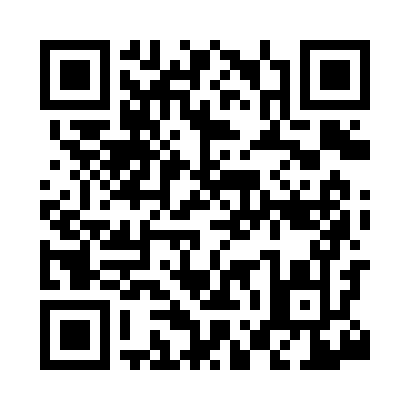 Prayer times for South Elma, Washington, USAMon 1 Jul 2024 - Wed 31 Jul 2024High Latitude Method: Angle Based RulePrayer Calculation Method: Islamic Society of North AmericaAsar Calculation Method: ShafiPrayer times provided by https://www.salahtimes.comDateDayFajrSunriseDhuhrAsrMaghribIsha1Mon3:205:231:185:309:1211:152Tue3:215:241:185:309:1211:153Wed3:215:241:185:319:1111:154Thu3:225:251:185:319:1111:155Fri3:225:261:185:319:1111:146Sat3:235:271:195:319:1011:147Sun3:245:271:195:319:1011:138Mon3:255:281:195:309:0911:129Tue3:275:291:195:309:0911:1010Wed3:285:301:195:309:0811:0911Thu3:305:311:195:309:0711:0812Fri3:325:321:195:309:0711:0713Sat3:335:331:205:309:0611:0514Sun3:355:341:205:309:0511:0415Mon3:375:351:205:309:0411:0216Tue3:385:361:205:299:0311:0117Wed3:405:371:205:299:0310:5918Thu3:425:381:205:299:0210:5719Fri3:445:391:205:299:0110:5620Sat3:455:401:205:289:0010:5421Sun3:475:411:205:288:5910:5222Mon3:495:421:205:288:5810:5023Tue3:515:431:205:278:5710:4824Wed3:535:441:205:278:5510:4725Thu3:555:461:205:278:5410:4526Fri3:575:471:205:268:5310:4327Sat3:595:481:205:268:5210:4128Sun4:005:491:205:258:5110:3929Mon4:025:501:205:258:4910:3730Tue4:045:521:205:248:4810:3531Wed4:065:531:205:248:4710:33